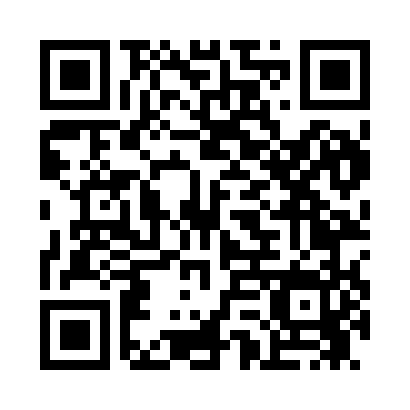 Prayer times for East Clarendon, Vermont, USAMon 1 Jul 2024 - Wed 31 Jul 2024High Latitude Method: Angle Based RulePrayer Calculation Method: Islamic Society of North AmericaAsar Calculation Method: ShafiPrayer times provided by https://www.salahtimes.comDateDayFajrSunriseDhuhrAsrMaghribIsha1Mon3:265:1512:565:028:3610:252Tue3:275:1512:565:028:3610:253Wed3:285:1612:565:028:3610:244Thu3:295:1712:565:028:3610:235Fri3:305:1712:575:028:3510:236Sat3:315:1812:575:028:3510:227Sun3:325:1912:575:028:3510:218Mon3:335:1912:575:028:3410:219Tue3:345:2012:575:028:3410:2010Wed3:355:2112:575:028:3310:1911Thu3:365:2212:575:028:3310:1812Fri3:385:2312:585:028:3210:1713Sat3:395:2312:585:028:3210:1614Sun3:405:2412:585:028:3110:1515Mon3:415:2512:585:018:3010:1416Tue3:435:2612:585:018:3010:1217Wed3:445:2712:585:018:2910:1118Thu3:465:2812:585:018:2810:1019Fri3:475:2912:585:018:2710:0920Sat3:485:3012:585:018:2610:0721Sun3:505:3112:585:008:2510:0622Mon3:515:3212:585:008:2410:0423Tue3:535:3312:585:008:2410:0324Wed3:545:3412:585:008:2310:0225Thu3:565:3512:584:598:2210:0026Fri3:575:3612:584:598:219:5927Sat3:595:3712:584:598:199:5728Sun4:005:3812:584:588:189:5529Mon4:025:3912:584:588:179:5430Tue4:035:4012:584:578:169:5231Wed4:055:4112:584:578:159:50